Зарегистрировано в Минюсте России 1 октября 2020 г. N 60183МИНИСТЕРСТВО СЕЛЬСКОГО ХОЗЯЙСТВА РОССИЙСКОЙ ФЕДЕРАЦИИПРИКАЗот 1 сентября 2020 г. N 522ОБ УТВЕРЖДЕНИИ ПОРЯДКАОСУЩЕСТВЛЕНИЯ РЫБОЛОВСТВА В ЦЕЛЯХ ОБЕСПЕЧЕНИЯ ТРАДИЦИОННОГООБРАЗА ЖИЗНИ И ОСУЩЕСТВЛЕНИЯ ТРАДИЦИОННОЙ ХОЗЯЙСТВЕННОЙДЕЯТЕЛЬНОСТИ КОРЕННЫХ МАЛОЧИСЛЕННЫХ НАРОДОВ СЕВЕРА,СИБИРИ И ДАЛЬНЕГО ВОСТОКА РОССИЙСКОЙ ФЕДЕРАЦИИВ соответствии с частью 3 статьи 25 Федерального закона от 20 декабря 2004 г. N 166-ФЗ "О рыболовстве и сохранении водных биологических ресурсов" (Собрание законодательства Российской Федерации, 2004, N 52, ст. 5270; 2008, N 49, ст. 5748) и подпунктом 5.2.25(54) пункта 5 Положения о Министерстве сельского хозяйства Российской Федерации, утвержденного постановлением Правительства Российской Федерации от 12 июня 2008 г. N 450 (Собрание законодательства Российской Федерации, 2008, N 25, ст. 2983; 2012, N 28, ст. 3900), приказываю:Утвердить Порядок осуществления рыболовства в целях обеспечения традиционного образа жизни и осуществления традиционной хозяйственной деятельности коренных малочисленных народов Севера, Сибири и Дальнего Востока Российской Федерации согласно приложению к настоящему приказу.МинистрД.Н.ПАТРУШЕВПриложениек приказу Минсельхоза Россииот 01.09.2020 г. N 522ПОРЯДОКОСУЩЕСТВЛЕНИЯ РЫБОЛОВСТВА В ЦЕЛЯХ ОБЕСПЕЧЕНИЯ ТРАДИЦИОННОГООБРАЗА ЖИЗНИ И ОСУЩЕСТВЛЕНИЯ ТРАДИЦИОННОЙ ХОЗЯЙСТВЕННОЙДЕЯТЕЛЬНОСТИ КОРЕННЫХ МАЛОЧИСЛЕННЫХ НАРОДОВ СЕВЕРА,СИБИРИ И ДАЛЬНЕГО ВОСТОКА РОССИЙСКОЙ ФЕДЕРАЦИИ1. Настоящий Порядок регулирует осуществление рыболовства в целях обеспечения традиционного образа жизни и осуществления традиционной хозяйственной деятельности коренных малочисленных народов Севера, Сибири и Дальнего Востока Российской Федерации (далее - традиционное рыболовство).2. Действие Порядка распространяется на лиц, относящихся к коренным малочисленным народам Севера, Сибири и Дальнего Востока Российской Федерации (далее - коренные малочисленные народы) в соответствии с Единым перечнем коренных малочисленных народов Российской Федерации, утвержденным постановлением Правительства Российской Федерации от 24 марта 2000 г. N 255 (Собрание законодательства Российской Федерации, 2000, N 14, ст. 1493; 2020, N 22, ст. 3518), перечнем коренных малочисленных народов Севера, Сибири и Дальнего Востока Российской Федерации, утвержденным распоряжением Правительства Российской Федерации от 17 апреля 2006 г. N 536-р (Собрание законодательства Российской Федерации, 2006, N 17, ст. 1905; 2012, N 1, ст. 178), и их общины в местах их традиционного проживания и осуществления традиционной хозяйственной деятельности в соответствии с перечнем мест традиционного проживания и традиционной хозяйственной деятельности коренных малочисленных народов Российской Федерации, утвержденным распоряжением Правительства Российской Федерации от 8 мая 2009 г. N 631-р (Собрание законодательства Российской Федерации, 2009, N 20, ст. 2493; 2018, N 4, ст. 643).3. Лица, относящиеся к коренным малочисленным народам, и их общины при осуществлении традиционного рыболовства используют разрешенные правилами рыболовства соответствующих рыбохозяйственных бассейнов, утверждаемыми в соответствии с частью 2 статьи 43.1 Федерального закона от 20 декабря 2004 г. N 166-ФЗ "О рыболовстве и сохранении водных биологических ресурсов" (далее - Правила рыболовства), орудия добычи (вылова), а также имеют право применять традиционные методы добычи (вылова) водных биологических ресурсов, если такие методы прямо или косвенно не ведут к снижению биологического разнообразия, не сокращают численность, устойчивое воспроизводство объектов животного мира, не нарушают среду их обитания и не представляют опасности для человека.4. Традиционное рыболовство осуществляется во внутренних водах Российской Федерации, в том числе во внутренних морских водах Российской Федерации, и в территориальном море Российской Федерации в соответствии с Правилами рыболовства на основании решений о предоставлении водных биологических ресурсов в пользование для осуществления традиционного рыболовства, принимаемых в соответствии с постановлением Правительства Российской Федерации от 15 октября 2008 г. N 765 "О порядке подготовки и принятия решения о предоставлении водных биологических ресурсов в пользование" (Собрание законодательства Российской Федерации, 2008, N 42, ст. 4836; 2019, N 7, ст. 629).5. Традиционное рыболовство осуществляется лицами, относящимися к коренным малочисленным народам, и их общинами с предоставлением рыболовного участка в пользование на основании договора пользования рыболовным участком, заключаемого по результатам конкурса в порядке, установленном в соответствии с частью 4 статьи 33.3 Федерального закона от 20 декабря 2004 г. N 166-ФЗ "О рыболовстве и сохранении водных биологических ресурсов", или без его предоставления.6. При осуществлении общинами коренных малочисленных народов традиционного рыболовства анадромных видов рыб, добыча (вылов) которых регулируется статьей 29.1 Федерального закона от 20 декабря 2004 г. N 166-ФЗ "О рыболовстве и сохранении водных биологических ресурсов", добыча (вылов) анадромных видов рыб осуществляется общинами коренных малочисленных народов на рыболовных участках с оформлением разрешения на добычу (вылов) водных биологических ресурсов в порядке, предусмотренном постановлением Правительства Российской Федерации от 22 октября 2008 г. N 775 "Об оформлении, выдаче, регистрации, приостановлении действия и аннулировании разрешений на добычу (вылов) водных биологических ресурсов, а также о внесении в них изменений" (Собрание законодательства Российской Федерации, 2008, N 43, ст. 4953; 2020, N 17, ст. 2790).7. Традиционное рыболовство без предоставления рыболовного участка осуществляется без оформления разрешения на добычу (вылов) водных биологических ресурсов, за исключением добычи (вылова) редких и находящихся под угрозой исчезновения видов водных биологических ресурсов.8. Добыча (вылов) редких и находящихся под угрозой исчезновения видов водных биологических ресурсов в целях обеспечения традиционного рыболовства допускается только на основании разрешений на добычу (вылов) водных биологических ресурсов в порядке, установленном в соответствии с частью 2 статьи 27 Федерального закона от 20 декабря 2004 г. N 166-ФЗ "О рыболовстве и сохранении водных биологических ресурсов".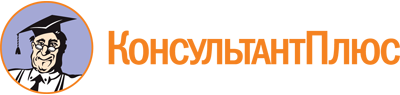 Приказ Минсельхоза России от 01.09.2020 N 522
"Об утверждении Порядка осуществления рыболовства в целях обеспечения традиционного образа жизни и осуществления традиционной хозяйственной деятельности коренных малочисленных народов Севера, Сибири и Дальнего Востока Российской Федерации"
(Зарегистрировано в Минюсте России 01.10.2020 N 60183)Документ предоставлен КонсультантПлюс

www.consultant.ru

Дата сохранения: 15.11.2022
 